Descripción de la No Conformidad:RESUTADOS ACADEMICOS EN MATEMATICAS I PERIODO ESTUDIANTESPORCENTAJES RESUTADOS ACADEMICOS EN MATEMATICAS I PERIODO2. PLAN DE MEJORALUGAR DE RETENCION: OFICINA RESPONSABLE  CADA PROCESO, TIEMPO DE RETENCION: 1 AÑO, DISPOSICION FINAL: ARCHIVO GENERALC  O  L  E  G  I  OMETROPOLITANO DEL SURC  O  L  E  G  I  OMETROPOLITANO DEL SUR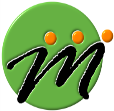 Procesos:Control y Evaluación    Procedimiento  Acciones PreventivasFecha: Registro:  Identificación y Control de Acciones Correctivas y PreventivasRegistro:  Identificación y Control de Acciones Correctivas y PreventivasCódigoPC-05-R01ACCION CORRECTIVA(NO CONFORMIDADES REALES)ACCION PREVENTIVA(NO CONFORMIDADES POTENCIALES)XProcesoProcesoProcedimientoProcedimientoFechaFechaMISIONALMISIONALPRESTACIÓN DEL SERVICIO EDUCATIVOPRESTACIÓN DEL SERVICIO EDUCATIVOSemana del 16 de Enero al 22 de MarzoSemana del 16 de Enero al 22 de MarzoNO CONFORMIDAD DETECTADA EN:NO CONFORMIDAD DETECTADA EN:NO CONFORMIDAD DETECTADA EN:NO CONFORMIDAD DETECTADA EN:NO CONFORMIDAD DETECTADA EN:NO CONFORMIDAD DETECTADA EN:Revisión Dirección Auditoria Interna No.Auditoria Externa No.Queja de los clientes No.Queja de los clientes No.Autocontrol del procesoCAUSAS:La metodología no está permitiendo la llegada de los nuevos conocimientos en forma clara y precisa generando la falta de motivación en los estudiantes. Falta responsabilidad en las actividades procedimentales extraclase como una forma de reforzar los conocimientos adquiridos en la clase lo cual se ve reflejado en el bajo rendimiento en el aspecto cognitivo.El acompañamiento de los padres no es el adecuado, existe permisibilidad en los compromisos y responsabilidades académicas.Sobre los Materiales y equipos utilizados en la clase no son muy diversos, solo se esta usando papelería y remisiones a la plataforma del área.En cuanto al espacio donde se desarrolla la clase en muy pocas ocasiones se varía del aula asignada.QUE (acción correctiva)ComoCuandoQuienFecha de seguimientoFortalecer el aprendizaje autónomo a través de una metodología que permita generar y objetivar metas personales,  trabajo secuencial, autoevaluación y coevaluación.Valorar el desempeño y trabajo en el aula.Interdisciplinar la guía con otras áreas del conocimiento como el inglés.Fortalecer la guía de aprendizaje como una herramienta de apoyo a el aprendizaje autónomo regulado y orientado. Propondremos  actividades grupales y evaluaciones por competencias diferentes a las tradicionales (libro abierto, en parejas, virtualmente o en la casa).Durante cada clase.Durante el transcurso del semestre durante cada clase.Docente Luis Lozada Ruiz.Al finalizar el segundo  periodo  académico, segunda semana de junio, se realizará un análisis de los resultados de las modificaciones planteadas al interior del área según los resultados académicos arrojados en el segundo periodo.Fortalecer el valor de la responsabilidad en las actividades procedimentales extraclase, para garantizar el refuerzo de  los conocimientos adquiridos en la clase, lo cual se verá reflejado en el rendimiento cognitivo.A través de reflexiones y concientización,Al inicio de cada clase, con lecturas, charlas o proyecciones.  Durante el transcurso del bimestre iniciando cada clase, o cuando se presenten situaciones que requieran de las orientaciones en el aula.Docente Luis Lozada Ruiz.Al finalizar el segundo  periodo  académico, segunda semana de junio, se realizará un análisis de los resultados de las modificaciones planteadas al interior del área según los resultados académicos arrojados en el segundo periodo.Involucrar a los padres o acudientes en el proceso adecuado de acompañamiento académico velando por el cumplimiento de los compromisos y responsabilidades adquiridas en común acuerdo.Inicialmente a  través de notificaciones escritas en el cuaderno de apuntes del estudiante, solicitando la firma del enterado, y en caso de no lograr resultados citándolos a la institución.Cuando los resultados no se estén dando en temas como los refuerzos extraclase y la situación sea reincidente.Docente Luis Lozada Ruiz.Al finalizar el segundo  periodo  académico, segunda semana de junio, se realizará un análisis de los resultados de las modificaciones planteadas al interior del área según los resultados académicos arrojados en el segundo periodo.Sobre los Materiales y equipos utilizados en la clase implementaremos el uso de otras herramientas, tanto tecnológicas como didácticas. Usando en algunas ocasiones el video veen y otras herramientas informáticas  cuando se pueda generar el espacio, como videos, juegos y la plataforma del área.En algunas clases, en forma esporádica inicialmente.Docente Luis Lozada Ruiz.Al finalizar el tercer periodo a académico, última semana de septiembre, se realizará un análisis de los resultados de las modificaciones planteadas al interior del área según los resultados académicos arrojados en los boletines del tercer periodo.El espacio donde se desarrolla la clase se variara de vez en cuando.Con actividades a desarrollar en grupo, como mediciones, observaciones o recopilaciones de información o simplemente cambio de lugar de trabajo por   otros como la plazoleta del colegio, los mesones de las canchas, en las mismas canchas o salas de informática y audiovisuales.En algunas clases, en forma esporádica inicialmente.Docente Luis Lozada Ruiz.Al finalizar el segundo  periodo  académico, segunda semana de junio, se realizará un análisis de los resultados de las modificaciones planteadas al interior del área según los resultados académicos arrojados en el segundo periodo.SeguimientoFecha de seguimientoResponsableResultadoResultadoResultado finalFecha de cierreResponsable